VELIKONOČNÍ SLOVÍČKA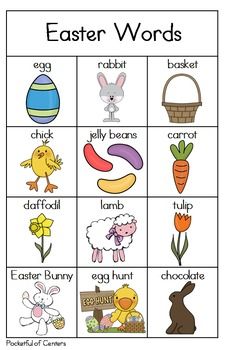 